Ecological Niche PartitioningNiche – the total use of an organism’s use of biotic (living) and abiotic (non-living) resources in its environment.Fundamental Niche – resources theoretically available under ideal circumstances for a population if organisms.Realized Niche – resources a population of organisms actually use.Tolerance – ability to survive and reproduce under a variety of environmental circumstances.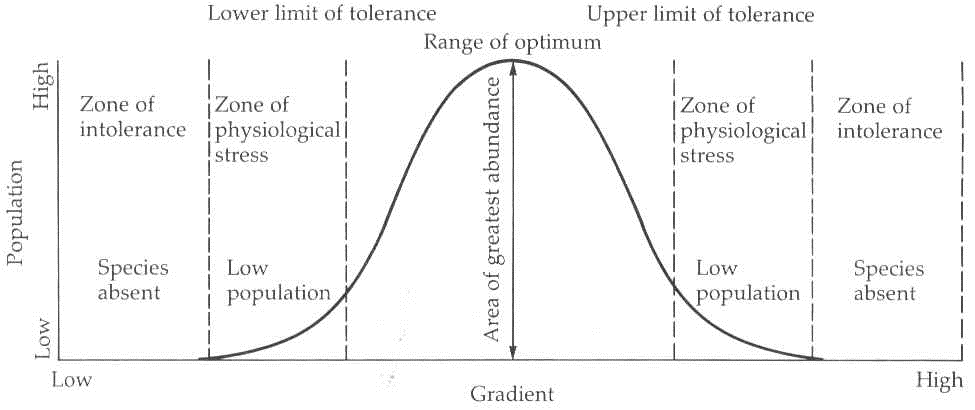 Figure 1. Shelford’s law of tolerance.  Competition:Limiting resources shape an organism’s behavior and overall niche in a community.Competitive Exclusion Principle:	No two species can occupy the same niche in exactly the same way at the same time.	**This is an important factor that determines the potential biodiversity of an ecosystem.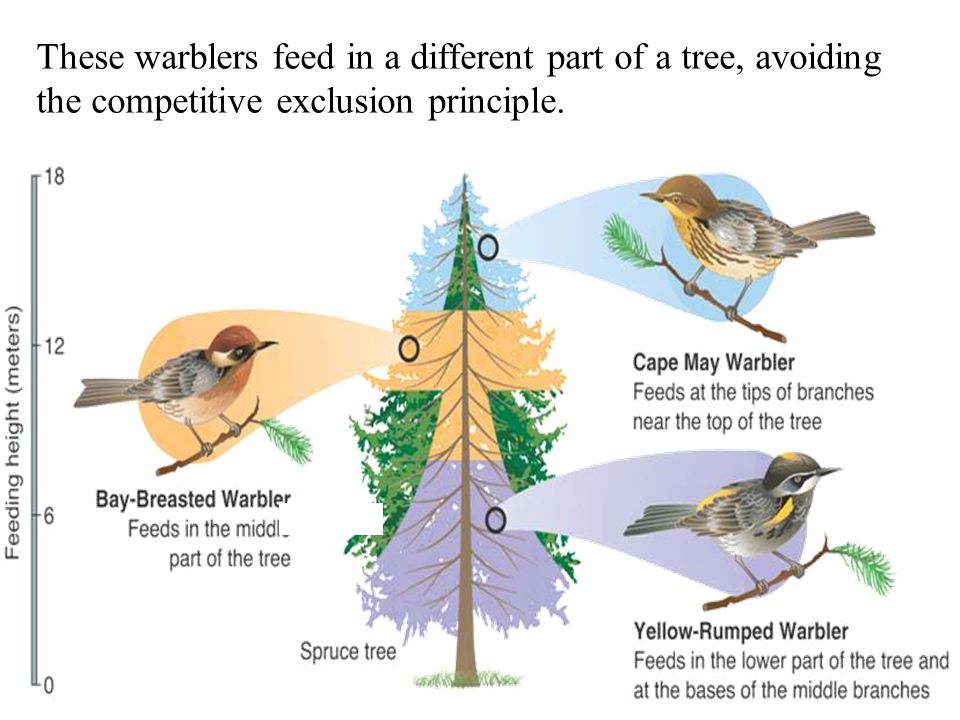 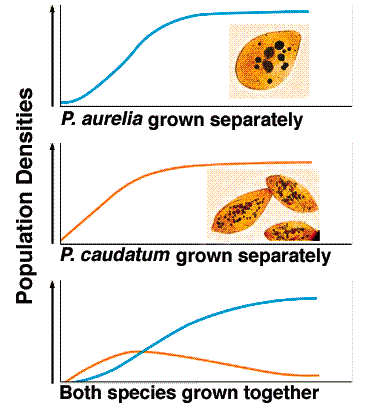 Figure 2: Spatial Niche Partitioning of a Tree between different bird species     	Figure 3: Two Species occupying same niche